ОДНОДНЕВНЫЕ ПОЕЗДКИ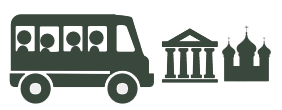 28 июня – 28 июля 2019Бронирование: +7 905 290 86 86; info@visitnovgorod.ruДатаВремяОписаниеСтоимость28 июня(Пт)≈9:00– экскурсионная поездка в г. Старая Русса «Золотой век русской усадьбы» с посещением дома-музея Ф. М. Достоевского, парка-курорта 
Бронирование: +7 905 290 86 86; info@visitnovgorod.ruОрганизатор тура: т/а «Стиф»Взрослые –1150 руб., Дети до 16 лет – 1070 руб., дети до 6 лет – 650 руб.29 июня(Сб)10:30– экскурсия «Вернисаж в Старой Руссе» с посещением парка-курорта и дома-музея Ф. М. ДостоевскогоБронирование: +7 905 290 86 86; info@visitnovgorod.ruОрганизатор тура: т/ф «Волхва»Взрослые –1200 руб.,Дети до 16 лет - 1150 руб.30 июня(Вс)≈8:00– экскурсионная поездка в г. Валдай — Жемчужину Новгородского края с посещением музея колоколов и Иверского монастыряБронирование: +7 905 290 86 86; info@visitnovgorod.ruОрганизатор тура: т/а «Стиф»Взрослые –1150 руб., Дети до 16 лет – 1070 руб., дети до 6 лет – 650 руб.30 июня(Вс)≈9:30– экскурсия «В краю Святых озер. Валдай» с посещением музея колоколов и Иверского монастыряБронирование: +7 905 290 86 86; info@visitnovgorod.ruОрганизатор тура: т/ф «Волхва»Взрослые –1200 руб.,Дети до 16 лет - 1150 руб.5 июля(Пт)≈9:00– экскурсионная поездка в г. Старая Русса «Золотой век русской усадьбы» с посещением дома-музея Ф. М. Достоевского, парка-курорта Бронирование: +7 905 290 86 86; info@visitnovgorod.ruОрганизатор тура: т/а «Стиф»Взрослые –1150 руб., Дети до 16 лет – 1070 руб., дети до 6 лет – 650 руб.7 июля(Вс)≈8:00– экскурсионная поездка в г. Валдай — Жемчужину Новгородского края с посещением музея колоколов и Иверского монастыряБронирование: +7 905 290 86 86; info@visitnovgorod.ruОрганизатор тура: т/а «Стиф»Взрослые –1150 руб., Дети до 16 лет – 1070 руб., дети до 6 лет – 650 руб.7 июля(Вс)≈9:00– экскурсия «Вернисаж в Старой Руссе» с посещением парка-курорта и дома-музея Ф. М. ДостоевскогоБронирование: +7 905 290 86 86; info@visitnovgorod.ruОрганизатор тура: т/ф «Волхва»Взрослые –1200 руб.,Дети до 16 лет - 1150 руб.12 июля(Пт)≈9:00– экскурсионная поездка в г. Старая Русса «Золотой век русской усадьбы» с посещением дома-музея Ф. М. Достоевского, парка-курорта Бронирование: +7 905 290 86 86; info@visitnovgorod.ruОрганизатор тура: т/а «Стиф»Взрослые –1150 руб., Дети до 16 лет – 1070 руб., дети до 6 лет – 650 руб.13 июля(Сб)≈9:30– экскурсия «В краю Святых озер. Валдай» с посещением музея колоколов и Иверского монастыряБронирование: +7 905 290 86 86; info@visitnovgorod.ruОрганизатор тура: т/ф «Волхва»Взрослые –1200 руб.,Дети до 16 лет - 1150 руб.13 июля(Сб)10:00– экскурсия в г. Валдай с посещением Музейного колокольного центра и Иверского монастыряБронирование: +7 921 730 93 92 Взрослые –1200 руб., Дети до 16 лет – 1000 руб., дошкольники – 930 руб.14 июля(Вс)≈8:00– экскурсионная поездка в г. Валдай — Жемчужину Новгородского края с посещением музея колоколов и Иверского монастыряБронирование: +7 905 290 86 86; info@visitnovgorod.ruОрганизатор тура: т/а «Стиф»Взрослые –1150 руб., Дети до 16 лет – 1070 руб., дети до 6 лет – 650 руб.14 июля(Вс)≈9:00– экскурсия «Вернисаж в Старой Руссе» с посещением парка-курорта и дома-музея Ф. М. ДостоевскогоБронирование: +7 905 290 86 86; info@visitnovgorod.ruОрганизатор тура: т/ф «Волхва»Взрослые –1200 руб.,Дети до 16 лет - 1150 руб.19 июля(Пт)≈9:00– экскурсионная поездка в г. Старая Русса «Золотой век русской усадьбы» с посещением дома-музея Ф. М. Достоевского, парка-курорта Бронирование: +7 905 290 86 86; info@visitnovgorod.ruОрганизатор тура: т/а «Стиф»Взрослые –1150 руб., Дети до 16 лет – 1070 руб., дети до 6 лет – 650 руб.20 июля(Сб)≈9:00– экскурсия «В краю Святых озер. Валдай» с посещением музея колоколов и Иверского монастыряБронирование: +7 905 290 86 86; info@visitnovgorod.ruОрганизатор тура: т/ф «Волхва»Взрослые –1200 руб.,Дети до 16 лет - 1150 руб.21 июля(Вс)≈8:00– экскурсионная поездка в г. Валдай — Жемчужину Новгородского края с посещением музея колоколов и Иверского монастыряБронирование: +7 905 290 86 86; info@visitnovgorod.ruОрганизатор тура: т/а «Стиф»Взрослые –1150 руб., Дети до 16 лет – 1070 руб., дети до 6 лет – 650 руб.21 июля(Вс)≈9:00– экскурсия «Вернисаж в Старой Руссе» с посещением парка-курорта и дома-музея Ф. М. ДостоевскогоБронирование: +7 905 290 86 86; info@visitnovgorod.ruОрганизатор тура: т/ф «Волхва»Взрослые –1200 руб.,Дети до 16 лет - 1150 руб.26 июля(Пт)≈9:00– экскурсионная поездка в г. Старая Русса «Золотой век русской усадьбы» с посещением дома-музея Ф. М. Достоевского, парка-курорта Бронирование: +7 905 290 86 86; info@visitnovgorod.ruОрганизатор тура: т/а «Стиф»Взрослые –1150 руб., Дети до 16 лет – 1070 руб., дети до 6 лет – 650 руб.27 июля(Сб)≈9:00– экскурсия «В краю Святых озер. Валдай» с посещением музея колоколов и Иверского монастыряБронирование: +7 905 290 86 86; info@visitnovgorod.ruОрганизатор тура: т/ф «Волхва»Взрослые –1200 руб.,Дети до 16 лет - 1150 руб.28 июля(Вс)≈8:00– экскурсионная поездка в г. Валдай — Жемчужину Новгородского края с посещением музея колоколов и Иверского монастыря
Бронирование: +7 905 290 86 86; info@visitnovgorod.ruОрганизатор тура: т/а «Стиф»Взрослые –1150 руб., Дети до 16 лет – 1070 руб., дети до 6 лет – 650 руб.28 июля(Вс)≈9:00– экскурсия «Вернисаж в Старой Руссе» с посещением парка-курорта и дома-музея Ф. М. ДостоевскогоБронирование: +7 905 290 86 86; info@visitnovgorod.ruОрганизатор тура: т/ф «Волхва»Взрослые –1200 руб.,Дети до 16 лет - 1150 руб.